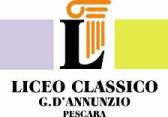 MONITORAGGIO FINALE DEI PROGETTIrelativi alPIANO DI AMPLIAMENTO  DELL’OFFERTA FORMATIVANella fase finale dell’anno scolastico, per gli interventi formativi realizzati con i progetti e le attività indicate nel piano dell’offerta formativa,  è previsto un momento di verifica del raggiungimento delle finalità perseguite e del grado di soddisfazione dei destinatari.I dati raccolti saranno utili per il miglioramento dell’offerta formativa e per l’ottimizzazione dell’uso delle risorse, al fine di garantire la qualità dei progetti formativi, che rientra sostanzialmente sotto tre voci:il raggiungimento degli obiettivi fissati (efficacia);la soddisfazione o gradimento nei destinatari finali;quello dell’integrazione  nella didattica curriculare e della coerenza  con gli obiettivi trasversali e strategici.-A partire dal 23 Maggio, dunque, i docenti potranno procedere alla compilazione dei questionari, che saranno disponibili sul sito del Liceo.-I docenti forniranno poi agli studenti, coinvolti nei vari progetti, il Questionario soddisfazione alunni. I questionari sono disponibili in cartaceo (Rivolgersi alla prof.ssa Marcantonio)-La data di consegna dei questionari è prevista entro il 31 MaggioAi questionari allegati i referenti potranno aggiungere informazioni utili, quando necessario. Liceo classico “G. D’Annunzio”s. 2016-2017Spazio a disposizione per tue eventuali osservazioni______________________________________________________________________________________________________________________________________________________________________________________________________________________________________________________N.B) Nella casellina con asterisco (*)inserire la numerazione delle schede compilate dai ragazzi (es.: 1/40 = scheda 1 su un totale di 40 distribuiteMonitoraggio finale docentiMonitoraggio finale docentiMonitoraggio finale docentiMonitoraggio finale docentiMonitoraggio finale docentiMonitoraggio finale docentiMonitoraggio finale docentiMonitoraggio finale docentiMonitoraggio finale docentiMonitoraggio finale docentiMonitoraggio finale docentiMonitoraggio finale docentiMonitoraggio finale docentiMonitoraggio finale docentiDENOMINAZIONE DEL PROGETTO:DENOMINAZIONE DEL PROGETTO:DENOMINAZIONE DEL PROGETTO:DENOMINAZIONE DEL PROGETTO:DENOMINAZIONE DEL PROGETTO:DENOMINAZIONE DEL PROGETTO:DENOMINAZIONE DEL PROGETTO:Referente:Referente:Referente:Referente:Referente:Referente:Referente:Durata progetto:Durata progetto:Durata progetto:Durata progetto:Durata progetto:Durata progetto:Durata progetto:Numero di ore impiegate:Numero di ore impiegate:Numero di ore impiegate:Numero di ore impiegate:Numero di ore impiegate:Numero di ore impiegate:Numero di ore impiegate:Indicare quanti incontri sul numero totale si sono tenuti durante l’intero svolgimento del progettoIndicare quanti incontri sul numero totale si sono tenuti durante l’intero svolgimento del progettoIndicare quanti incontri sul numero totale si sono tenuti durante l’intero svolgimento del progettoIndicare quanti incontri sul numero totale si sono tenuti durante l’intero svolgimento del progettoIndicare quanti incontri sul numero totale si sono tenuti durante l’intero svolgimento del progettoIndicare quanti incontri sul numero totale si sono tenuti durante l’intero svolgimento del progettoIndicare quanti incontri sul numero totale si sono tenuti durante l’intero svolgimento del progettoIndicare quanti incontri sul numero totale si sono tenuti durante l’intero svolgimento del progettoIndicare quanti incontri sul numero totale si sono tenuti durante l’intero svolgimento del progettoIndicare quanti incontri sul numero totale si sono tenuti durante l’intero svolgimento del progettoIndicare quanti incontri sul numero totale si sono tenuti durante l’intero svolgimento del progettoIndicare quanti alunni, tra quelli iscrittisi al corso, vi hanno  partecipato effettivamente Indicare quanti alunni, tra quelli iscrittisi al corso, vi hanno  partecipato effettivamente Indicare quanti alunni, tra quelli iscrittisi al corso, vi hanno  partecipato effettivamente Indicare quanti alunni, tra quelli iscrittisi al corso, vi hanno  partecipato effettivamente Indicare quanti alunni, tra quelli iscrittisi al corso, vi hanno  partecipato effettivamente Indicare quanti alunni, tra quelli iscrittisi al corso, vi hanno  partecipato effettivamente Indicare quanti alunni, tra quelli iscrittisi al corso, vi hanno  partecipato effettivamente Indicare quanti alunni, tra quelli iscrittisi al corso, vi hanno  partecipato effettivamente Indicare quanti alunni, tra quelli iscrittisi al corso, vi hanno  partecipato effettivamente Indicare quanti alunni, tra quelli iscrittisi al corso, vi hanno  partecipato effettivamente Indicare quanti alunni, tra quelli iscrittisi al corso, vi hanno  partecipato effettivamente La frequenza al corso  è risultataLa frequenza al corso  è risultataLa frequenza al corso  è risultataOttima Ottima Ottima BuonaBuonaBuonaDiscontinuaDiscontinuaDiscontinuaScarsa(sotto il 70%)Scarsa(sotto il 70%)Scarsa(sotto il 70%)La frequenza al corso  è risultataLa frequenza al corso  è risultataLa frequenza al corso  è risultata□□□□□□□□□□□□Sei soddisfatto del lavoro dei docenti-esperti  esterni?Assolutamente noAssolutamente noAssolutamente noAssolutamente noNon molto soddisfattoNon molto soddisfattoNon molto soddisfattoAbbastanza soddisfattoAbbastanza soddisfattoSoddisfattoSoddisfattoSoddisfattoMolto soddisfattoMolto soddisfattoSei soddisfatto del lavoro dei docenti-esperti  esterni?□□□□□□□□□□□□□□Riguardo la risposta dei ragazzi ti ritieni Riguardo la risposta dei ragazzi ti ritieni Molto insoddisfattoMolto insoddisfattoInsoddisfattoInsoddisfattoInsoddisfattoInsoddisfattoAbbastanza soddisfattoAbbastanza soddisfattoSoddisfattoSoddisfattoSoddisfattoMolto soddisfattoMolto soddisfattoRiguardo la risposta dei ragazzi ti ritieni Riguardo la risposta dei ragazzi ti ritieni □□□□□□□□□□□□□Riguardo il raggiungimento degli obiettivi e delle finalità perseguiti nel progetto ti ritieni Riguardo il raggiungimento degli obiettivi e delle finalità perseguiti nel progetto ti ritieni Molto insoddisfattoMolto insoddisfattoInsoddisfattoInsoddisfattoInsoddisfattoInsoddisfattoAbbastanza soddisfattoAbbastanza soddisfattoSoddisfattoSoddisfattoSoddisfattoMolto soddisfattoMolto soddisfattoRiguardo il raggiungimento degli obiettivi e delle finalità perseguiti nel progetto ti ritieni Riguardo il raggiungimento degli obiettivi e delle finalità perseguiti nel progetto ti ritieni □□□□□□□□□□□□□Punto di forza del corsoPunto di forza del corsoArea di miglioramentoCurricolo, progettazione e valutazioneAmbiente di apprendimentoInclusione e differenziazioneContinuità e orientamentoOrientamento strategico e organizzazione della scuolaSviluppo e valorizzazione delle risorse umaneIntegrazione col territorio e rapporto con le famiglieArea di miglioramentoCurricolo, progettazione e valutazioneAmbiente di apprendimentoInclusione e differenziazioneContinuità e orientamentoOrientamento strategico e organizzazione della scuolaSviluppo e valorizzazione delle risorse umaneIntegrazione col territorio e rapporto con le famiglieA quali delle aree di miglioramento previste dal RAV il progetto attiene maggiormente? (Indicarne max.3)A quali delle aree di miglioramento previste dal RAV il progetto attiene maggiormente? (Indicarne max.3)A quali delle aree di miglioramento previste dal RAV il progetto attiene maggiormente? (Indicarne max.3)A quali delle aree di miglioramento previste dal RAV il progetto attiene maggiormente? (Indicarne max.3)A quali delle aree di miglioramento previste dal RAV il progetto attiene maggiormente? (Indicarne max.3)A quali delle aree di miglioramento previste dal RAV il progetto attiene maggiormente? (Indicarne max.3)A quali delle aree di miglioramento previste dal RAV il progetto attiene maggiormente? (Indicarne max.3)A quali delle aree di miglioramento previste dal RAV il progetto attiene maggiormente? (Indicarne max.3)A quali delle aree di miglioramento previste dal RAV il progetto attiene maggiormente? (Indicarne max.3)A quali delle aree di miglioramento previste dal RAV il progetto attiene maggiormente? (Indicarne max.3)A quali delle aree di miglioramento previste dal RAV il progetto attiene maggiormente? (Indicarne max.3)A quali delle aree di miglioramento previste dal RAV il progetto attiene maggiormente? (Indicarne max.3)A quali delle aree di miglioramento previste dal RAV il progetto attiene maggiormente? (Indicarne max.3)Questionario soddisfazione alunniQuestionario soddisfazione alunniQuestionario soddisfazione alunni*Nome progetto/attività:Docente referente:*Nome progetto/attività:Quanto all’interesse suscitato in te dal progetto ti ritieni Quanto all’interesse suscitato in te dal progetto ti ritieni Quanto all’interesse suscitato in te dal progetto ti ritieni Quanto all’interesse suscitato in te dal progetto ti ritieni Molto insoddisfattoMolto insoddisfattoInsoddisfattoInsoddisfattoInsoddisfattoInsoddisfattoInsoddisfattoAbbastanza soddisfattoAbbastanza soddisfattoAbbastanza soddisfattoAbbastanza soddisfattoAbbastanza soddisfattoAbbastanza soddisfattoSoddisfattoSoddisfattoSoddisfattoSoddisfattoSoddisfattoSoddisfattoMolto soddisfattoMolto soddisfattoMolto soddisfattoMolto soddisfattoQuanto all’interesse suscitato in te dal progetto ti ritieni Quanto all’interesse suscitato in te dal progetto ti ritieni Quanto all’interesse suscitato in te dal progetto ti ritieni Quanto all’interesse suscitato in te dal progetto ti ritieni □□□□□□□□□□□□□□□□□□□□□□□Ritieni il metodo tenuto dal docente coinvolgente e stimolante? Ritieni il metodo tenuto dal docente coinvolgente e stimolante? Ritieni il metodo tenuto dal docente coinvolgente e stimolante? Ritieni il metodo tenuto dal docente coinvolgente e stimolante? Ritieni il metodo tenuto dal docente coinvolgente e stimolante? Assolutamente noAssolutamente noAssolutamente noAssolutamente noNé si né noNé si né noNé si né noNé si né noNé si né noAbbastanzaAbbastanzaAbbastanzaAbbastanzaAbbastanzaAbbastanzaSiSiSiSiSiSi moltoSi moltoRitieni il metodo tenuto dal docente coinvolgente e stimolante? Ritieni il metodo tenuto dal docente coinvolgente e stimolante? Ritieni il metodo tenuto dal docente coinvolgente e stimolante? Ritieni il metodo tenuto dal docente coinvolgente e stimolante? Ritieni il metodo tenuto dal docente coinvolgente e stimolante? □□□□□□□□□□□□□□□□□□□□□□Il progetto ha migliorato la voglia di studiare gli argomenti inerenti al progetto stesso? Il progetto ha migliorato la voglia di studiare gli argomenti inerenti al progetto stesso? Il progetto ha migliorato la voglia di studiare gli argomenti inerenti al progetto stesso? Il progetto ha migliorato la voglia di studiare gli argomenti inerenti al progetto stesso? Il progetto ha migliorato la voglia di studiare gli argomenti inerenti al progetto stesso? Assolutamente noAssolutamente noAssolutamente noAssolutamente noNé si né noNé si né noNé si né noNé si né noNé si né noAbbastanzaAbbastanzaAbbastanzaAbbastanzaAbbastanzaAbbastanzaSiSiSiSiSiSi moltoSi moltoIl progetto ha migliorato la voglia di studiare gli argomenti inerenti al progetto stesso? Il progetto ha migliorato la voglia di studiare gli argomenti inerenti al progetto stesso? Il progetto ha migliorato la voglia di studiare gli argomenti inerenti al progetto stesso? Il progetto ha migliorato la voglia di studiare gli argomenti inerenti al progetto stesso? Il progetto ha migliorato la voglia di studiare gli argomenti inerenti al progetto stesso? □□□□□□□□□□□□□□□□□□□□□□Il progetto ha migliorato la voglia di studiare gli argomenti inerenti al progetto stesso? Il progetto ha migliorato la voglia di studiare gli argomenti inerenti al progetto stesso? Il progetto ha migliorato la voglia di studiare gli argomenti inerenti al progetto stesso? Il progetto ha migliorato la voglia di studiare gli argomenti inerenti al progetto stesso? Il progetto ha migliorato la voglia di studiare gli argomenti inerenti al progetto stesso? □□□□□□□□□□□□□□□□□□□□□□Consiglieresti ai tuoi amici di seguire il progetto il prossimo anno? Consiglieresti ai tuoi amici di seguire il progetto il prossimo anno? Assolutamente noAssolutamente noAssolutamente noAssolutamente noAssolutamente noNon sapreiNon sapreiNon sapreiNon sapreiNon sapreiProbabilmente siProbabilmente siProbabilmente siProbabilmente siProbabilmente siProbabilmente siProbabilmente siSiSiSiDecisamente siDecisamente siDecisamente siDecisamente siDecisamente siConsiglieresti ai tuoi amici di seguire il progetto il prossimo anno? Consiglieresti ai tuoi amici di seguire il progetto il prossimo anno? □□□□□□□□□□□□□□□□□□□□□□□□□Durante il corso ci sono tempo e modo di intervenire e chiedere chiarimenti o approfondimenti? Durante il corso ci sono tempo e modo di intervenire e chiedere chiarimenti o approfondimenti? Durante il corso ci sono tempo e modo di intervenire e chiedere chiarimenti o approfondimenti? Assolutamente noAssolutamente noAssolutamente noAssolutamente noAssolutamente noNon sapreiNon sapreiNon sapreiNon sapreiNon sapreiPocoPocoPocoPocoPocoSiSiSiSiSiSiSi moltoSi moltoSi moltoDurante il corso ci sono tempo e modo di intervenire e chiedere chiarimenti o approfondimenti? Durante il corso ci sono tempo e modo di intervenire e chiedere chiarimenti o approfondimenti? Durante il corso ci sono tempo e modo di intervenire e chiedere chiarimenti o approfondimenti? □□□□□□□□□□□□□□□□□□□□□□□□Riesci a conciliare l’impegno richiesto dal progetto con lo studio dedicato alle materie disciplinari? Riesci a conciliare l’impegno richiesto dal progetto con lo studio dedicato alle materie disciplinari? Assolutamente noAssolutamente noAssolutamente noAssolutamente noAssolutamente noPocoPocoPocoAbbastanzaAbbastanzaAbbastanzaAbbastanzaAbbastanzaAbbastanzaSiSiSiHo organizzato meglio il mio tempoHo organizzato meglio il mio tempoHo organizzato meglio il mio tempoHo organizzato meglio il mio tempoHo organizzato meglio il mio tempoHo organizzato meglio il mio tempoHo organizzato meglio il mio tempoHo organizzato meglio il mio tempoRiesci a conciliare l’impegno richiesto dal progetto con lo studio dedicato alle materie disciplinari? Riesci a conciliare l’impegno richiesto dal progetto con lo studio dedicato alle materie disciplinari? □□□□□□□□□□□□□□□□□□□□□□□□□La cosa migliore del corso (punto di forza)La cosa da migliorare (area di miglioramento)